PRIMARY 2Primary 2       Numeracy Home learning     September - DecemberPLEASE see our class blog for ideas for number activities!The listed activities will help further reinforce practical activities being taught in class.  Please support your child in selecting and carrying out these tasks.  Remember to tick off and date once the activity has been completed.  Feel free to add any comments into the box letting me know how your child got on.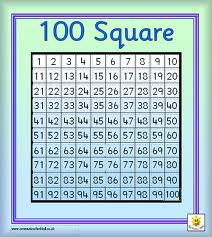 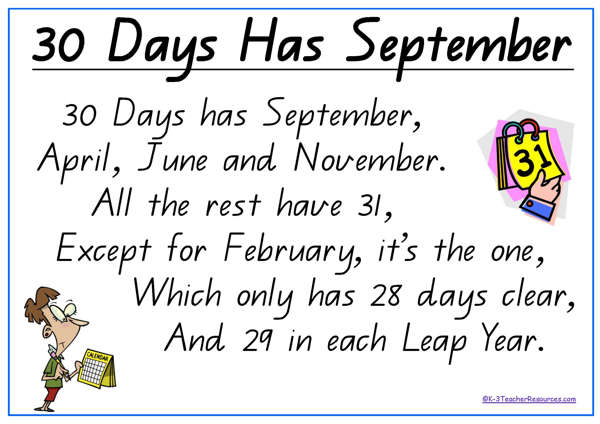 Have fun!NumberUse a hundred square or number line to count on/back in 1’s, 5’s, 10’s (numbers before/after)Number IdentificationRead, write and match 2-3 digit numbers to words.e.g 21 – twenty onePartitioning to 100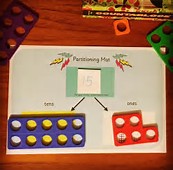 Shape2D & 3D shapeFind these in or around your house!Place ValueWrite a range of 2/3 digit numbers in order1, 2 & 3 numbers Before & After43, 44, 45, 46  or18, 17, 16, 15 etcMaths OnlineYouTube songs and rhymes,  Mr Crammond or any number appMoneyIdentify and use all coins to £2.Collect receipts and discuss money in written form.TimeKeep a log of each time you do something in your house.E.g in class a digital clock is used to record toilet tripsOrdinal numbers1st, 2nd, 3rd, 4th, 5th, etcBeyond 20Tens & OnesQuick draw – say a number and record it as a ten and a one17    10 + 743   10+10+10+10 + 3AdditionMake a 10 to add 98 + 9 =?8 + 10 = 18       – 1Skip countingin 2, 5’s & 10’s beyond 100 (start at any number counting forwards and back)Months of the YearRecite poem….30 Days Has September!Rounding NumbersRound numbers to nearest 10 or 100GamesPlay Connect Four, Snakes and Ladders, Monopoly, etc